KARTA ZGŁOSZENIAXXIX ŚWIĘTOKRZYSKI KONKURS KOLĘD I PASTORAŁEKWłoszczowa 20231. Imię i nazwisko wykonawcy/nazwa zespołu:.......................................................................................................................2. Adres oraz nr telefonu:..............................................................................................................................................................................................................................................3. Instytucja delegująca:..............................................................................................................................................................................................................................................4. Prezentowane utwory /tytuł, autor słów i muzyki/.....................................................................................................................................................................................................................................................................................................................................................................5. Sprzęt potrzebny do prezentacji /ilość mikrofonów, nośnik audio, instrumentarium/..............................................................................................................................................................................................................................................6. Łączna ilość osób występujących...............................................................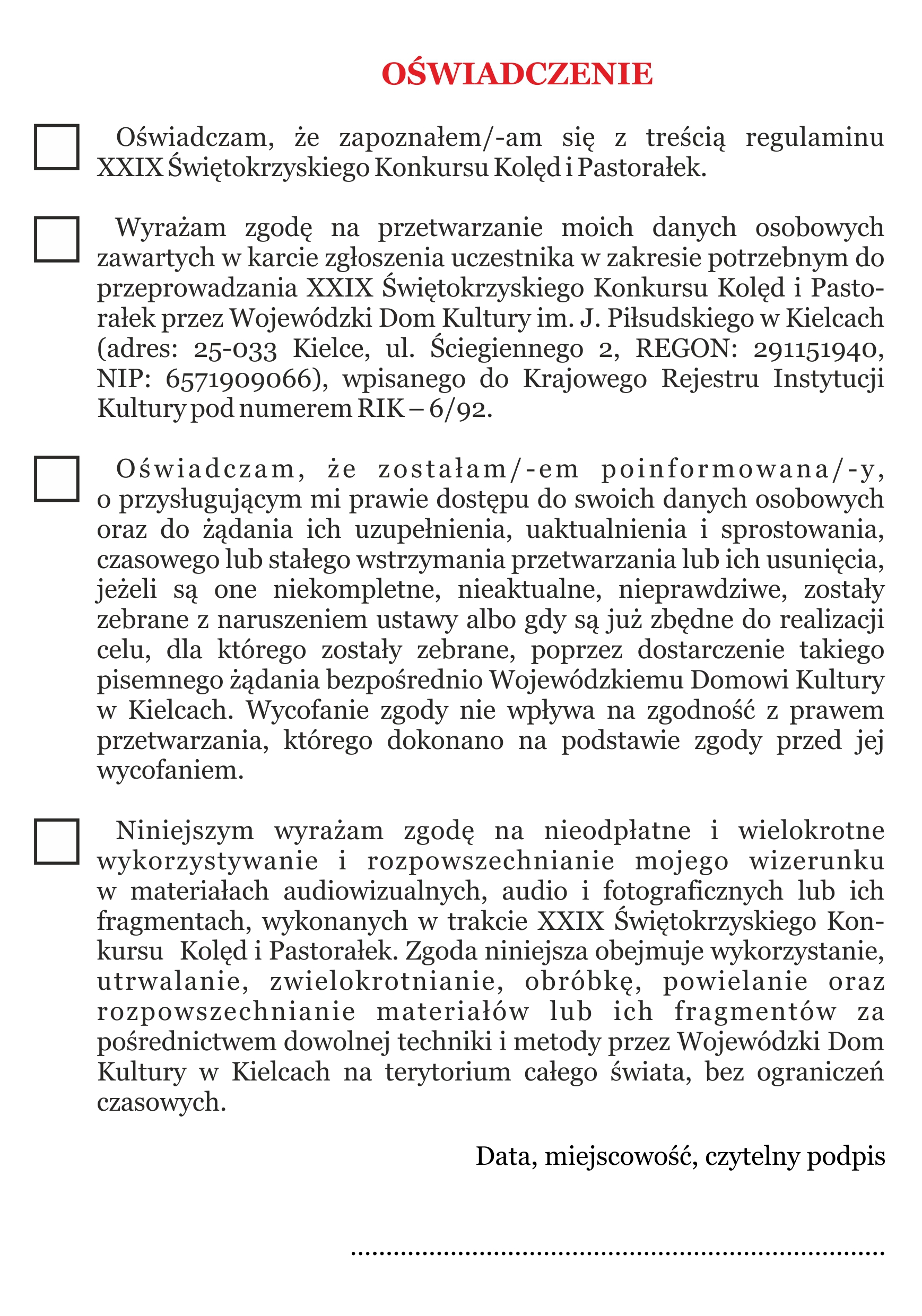 